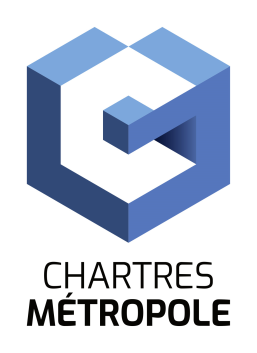 DGA RESSOURCES Humaines & MODERNISATION SOCIALEService Emploi et FormationChartres, le 21 décembre 2021Un poste de Carrossier(ère) / réparateur (trice) H/FA temps completest à pourvoir au sein de la cellule mécaniqueà la Direction des Bâtiments et de la Logistique(Catégorie C – Cadre d’emplois des Adjoints techniques ou Contractuel)Sous l’autorité du responsable de la cellule, l’agent(e) effectue les réparations, révisions, préparation aux contrôles périodiques du parc roulant et petit matériel mécanisé selon les règles de sécurité et de la réglementation en vigueur. Il/Elle peut être amené(e) à effectuer des dépannages ainsi que des essais sur route.MISSIONS PRINCIPALES :Participer aux missions courantes d’un atelier mécanique Remise en état des véhicules (carrosserie, équipements intérieurs, ...),Réparer (vidange, pneumatique, plaquettes de frein, ...),Tester le véhicule ou engin et réaliser la mise au point,Assurer une maintenance préventive,Installer des accessoires et/ou équipements électriques,Réaliser la préparation des véhicules,Reconnaître et vérifier les consommables, pièces détachées, ....Entretien du parc (nettoyage intérieur/extérieur),COMPÉTENCES REQUISES: Faire preuve de disponibilité,Bonnes relations humaines indispensables,Règles de base en orthographe et grammaire,Notions de discrétion et confidentialité.CONDITIONS D’EXERCICE DU POSTE:Horaires réguliers du lundi au vendredi (8h00 à 12h00 et de 13h30 à 17h02), avec dépassements occasionnels,Port d’équipements de protection individuelle (gants, chaussures, combinaison ou blouse, lunettes, ...),Conduite de véhicules et/ou d’engins,Diplôme de CAP/BEP en réparation des carrosseries et/ou peinture en carrosserie obligatoire.Permis Véhicules Légers (B) obligatoire, autres permis et divers CACES appréciés,Habilitation électrique serait un plus.Si ce poste vous intéresse, merci de faire parvenir votre candidature (lettre de motivation et CV) à Chartres Métropole  - Direction des Ressources Humaines, Hôtel de Ville - Place des Halles, 28000 CHARTRES, ou par mail : recrutement@agglo-ville.chartres.fr, avant le 31 janvier 2022.